Тема:  Изменение  прилагательных по родам.Цель: Формировать знания детей об изменении прилагательных по родам. Развивать умение определять род число и падеж имени сущ. и падежные окончания. Развивать внимание, память, речь детей. Воспитывать умение работать  в паре.Ресурсы: карточки №1,2 ил-ция аиста с информацией, словарь в картинках.                                                                                                                Ход урока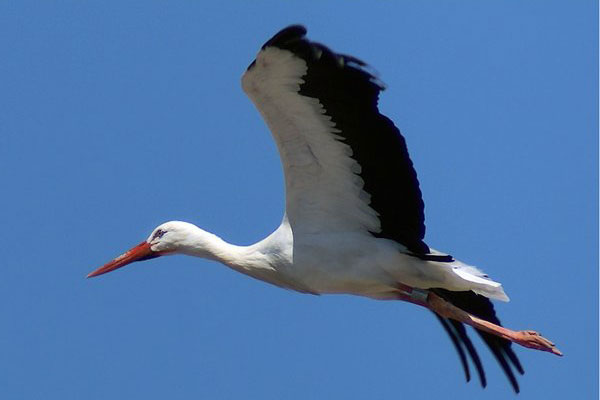 Аист - это семейство крупных птиц. У них длинный  клюв, заостряющегося к концу, длинная шея и длинные ноги. Небольшая плавательная перепонка соединяет три передних пальца аистов. Задний палец ноги у этих птиц развит слабо. Аисты являются практически немыми птицами. Это связано с тем, что у них редуцированы голосовые связки.Обычно у представителей семейства аистов крылья очень широкие, глубоко расчленены. Многие виды аистов каждый год совершают значительные миграции, да и вообще аисты считаются отличными летунами. Эти птицы правильно используют температуру воздуха с той целью, чтобы при полете быть в состоянии экономить энергию.Считается добрым предзнаменованием,если аист построил поблизости гнездо. Этих птиц любят. Еще бы — аисты ведь приносят счастье!Источник: http://www.zoodrug.ru/topic1203.htmlЭтапы урокаДействия учителяДействия учениковРабота с одарённымиРабота с медленнымиМодуль1 Психологический настройВозьмитесь за руки, пожелайте друг другу удачи.  Желают друг другу удачи.2 Активизация опорных знаний.Целеполагание1 Просклоняй  словосочетание: сладкая грушаИ.п (…) сладк… груш..Р.п. (…)сладк… груш…Д.п. (…) сладк… груш…В.п.(…)сладк… груш…Т.п.(…)сладк…груш…П.п.(…)о сладк… груш…2 Вставь окончания прилагательныхЗелён…  траваЗелён… мячЗелён…платьеСделай вывод о том, о чём мы будем говорить на уроке.1 Дети вставляют вопросы и окончание прилагательных и существительных.Вставляют окончания и делают вывод, что тема урока: Изменение прилагательных по родам.Работа по карточкам №1Работа по карточкам №2, №3Работы с одарёнными и талантливыми учениками3 Работа по теме1 Письмо  -Число. Кл. раб.-Мин. чист. Аа, аист-Словарь: новые слова: сирень, багаж, животные.Составить словосочетание со словарными словами.Определить р., ч.,п. прилаг.Физминутка2 Работа с  правилом3 Работа по  учебникус. 37 упр.80с.39 упр.86Дети записывают число, кл. раб. и мин. чистопис.4 слова диктуют ученикиЗаписывают словосочетания и определяют число, род и падеж.Читают правило. Выбирают важную информацию.1 у доски остальные на месте выполняют упражнения.с. 39  упр. 87Прочитать  значение слова –аист-Диктуют словарные слова с комментированиемВозрастные особенности детейНовые подходы в преподавании и обучении4 Дом. раб.с.37 правило, упр. 815 Итог урока РефлексияМне было легко…Было тяжело…Могу сделать сам и помочь товарищуРазмышления детей.